Unit 6 Lesson 10: Completemos ecuacionesWU ¿Qué saben sobre el 15? (Warm up)Student Task Statement¿Qué sabes sobre el 15?1 ¿Cuáles son los números desconocidos?Student Task Statement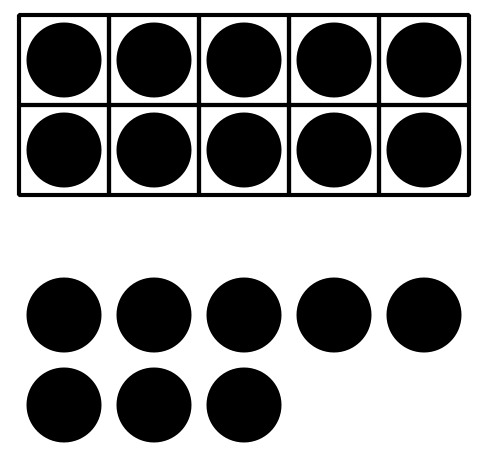 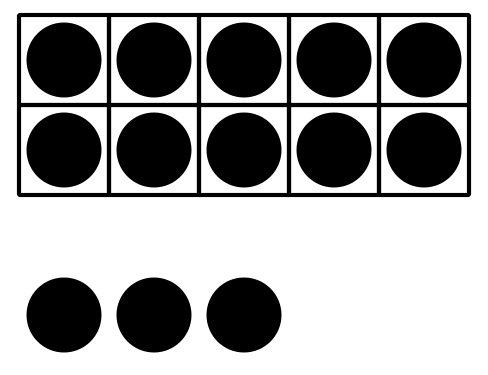 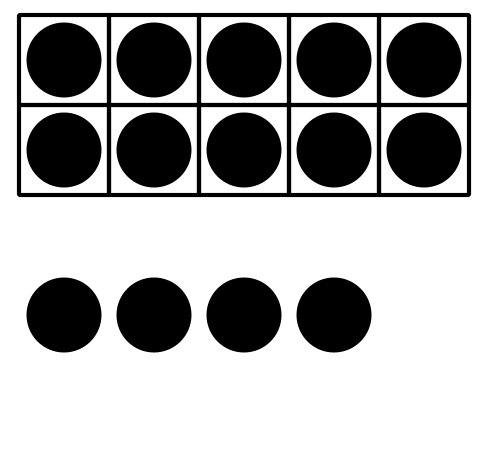 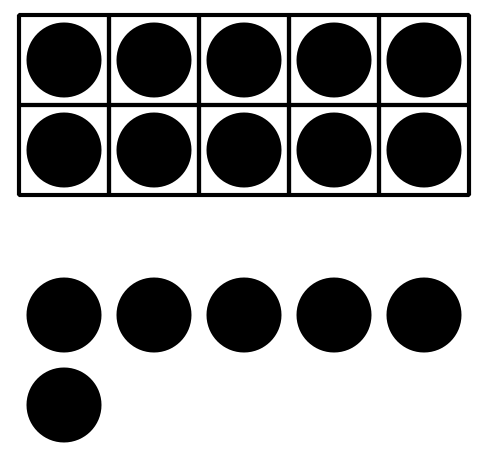 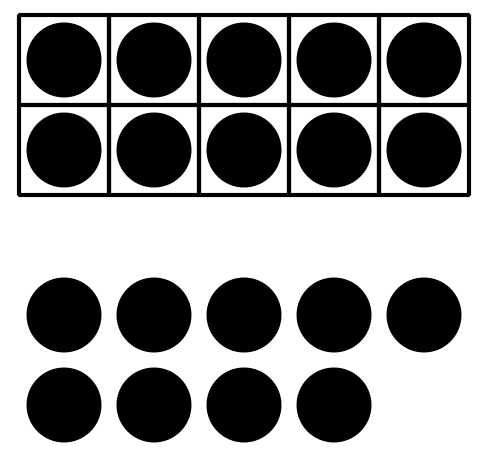 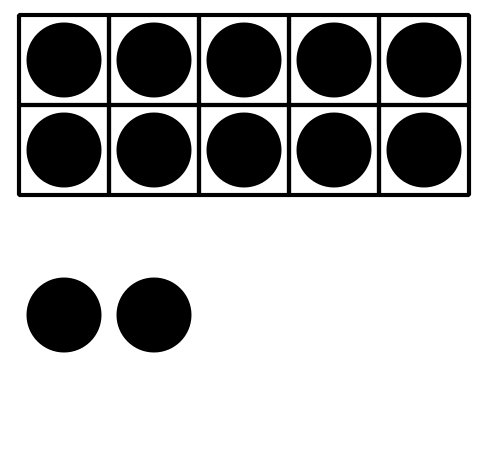 2 Hagamos que las ecuaciones sean verdaderasStudent Task Statement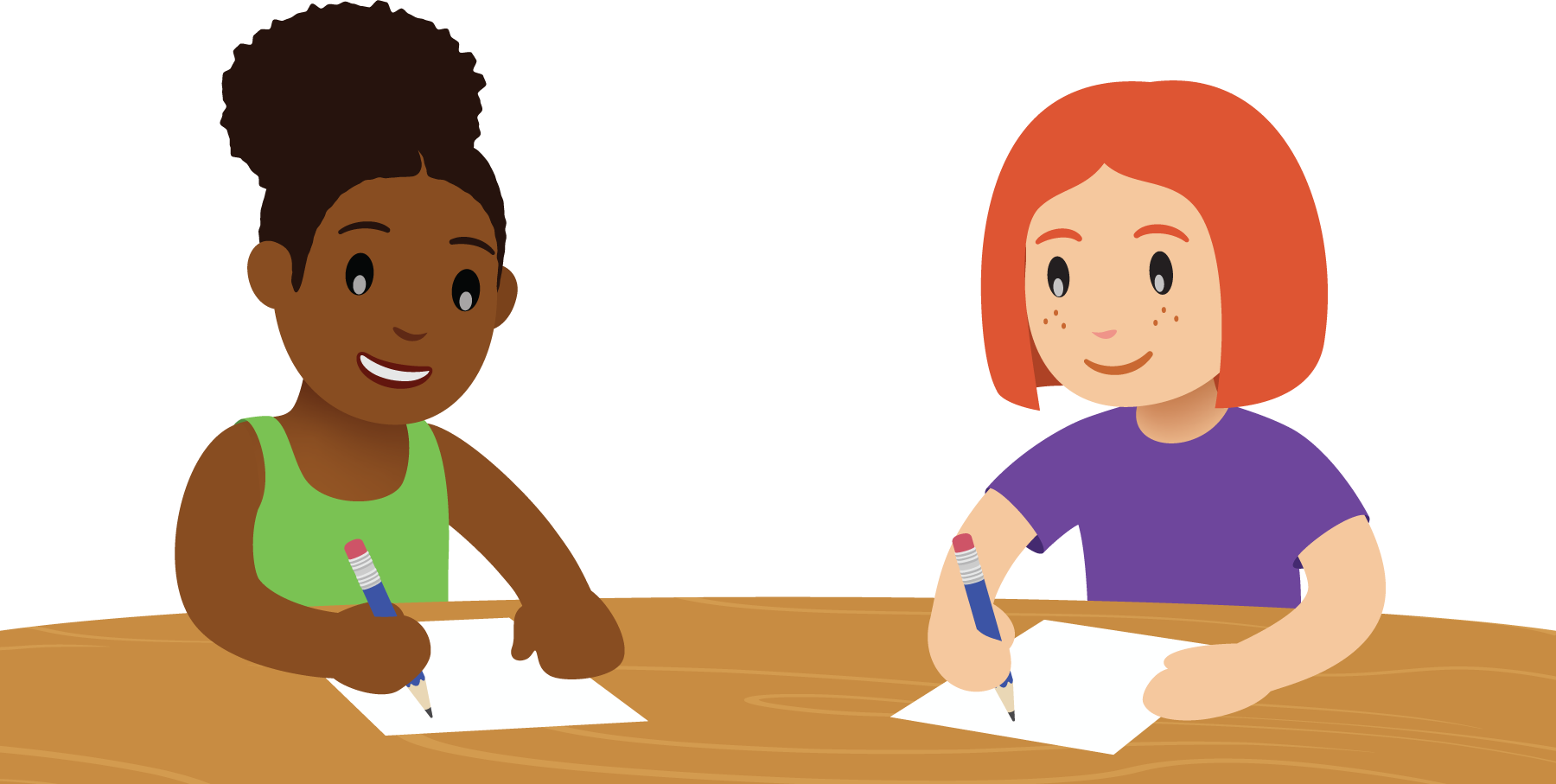 3 Centros: Momento de escogerStudent Task StatementEscoge un centro.Bingo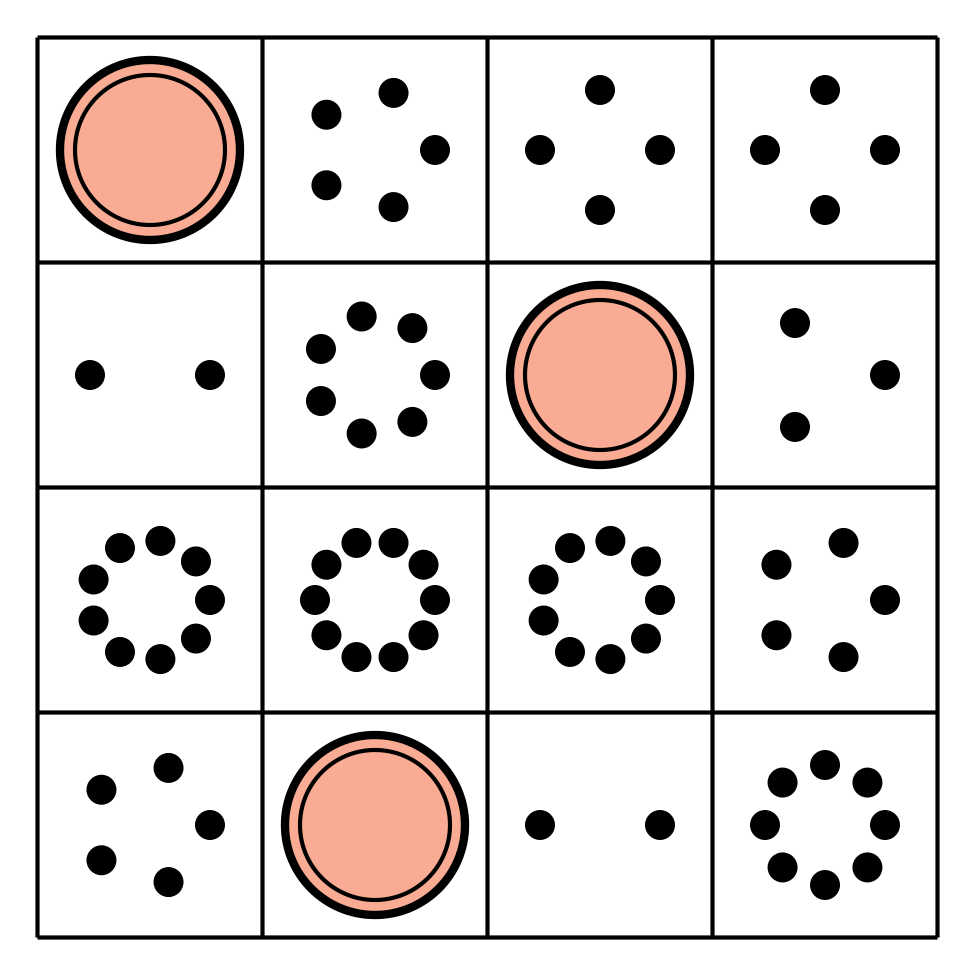 Carrera con números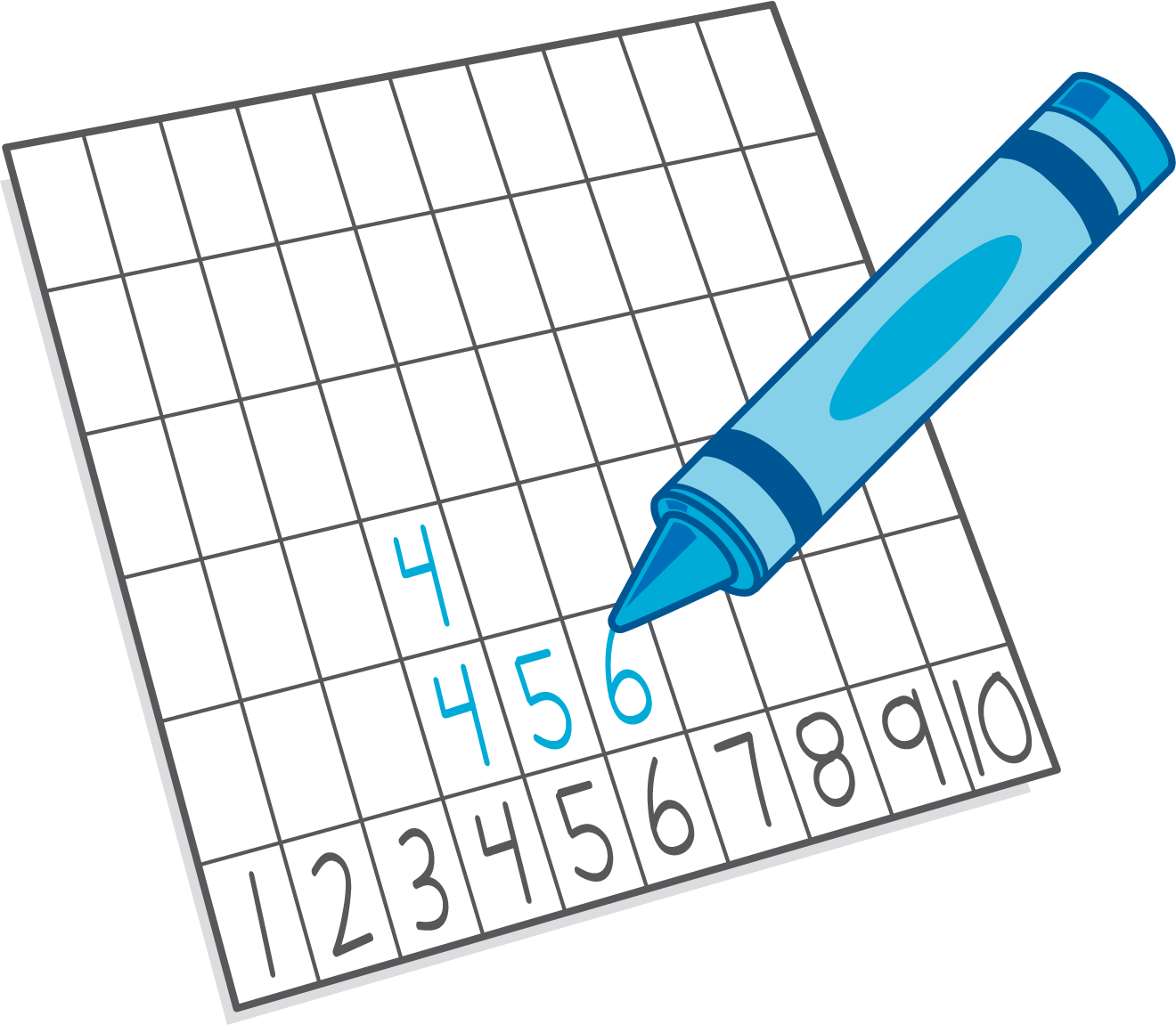 Agarra y cuenta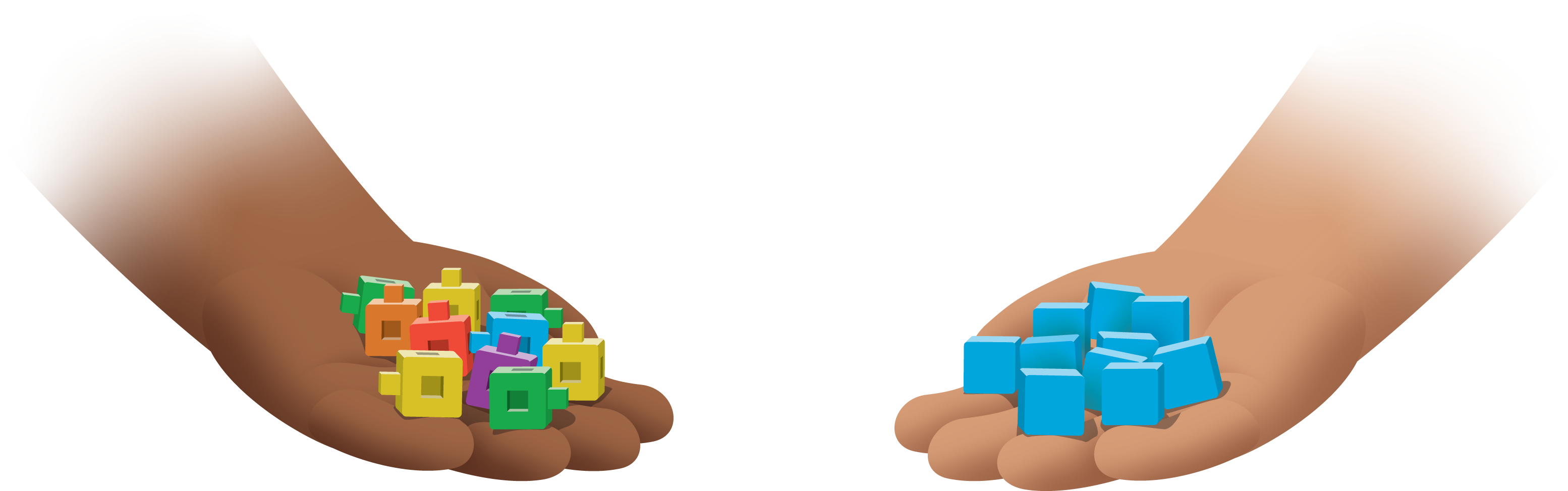 Formar o separar números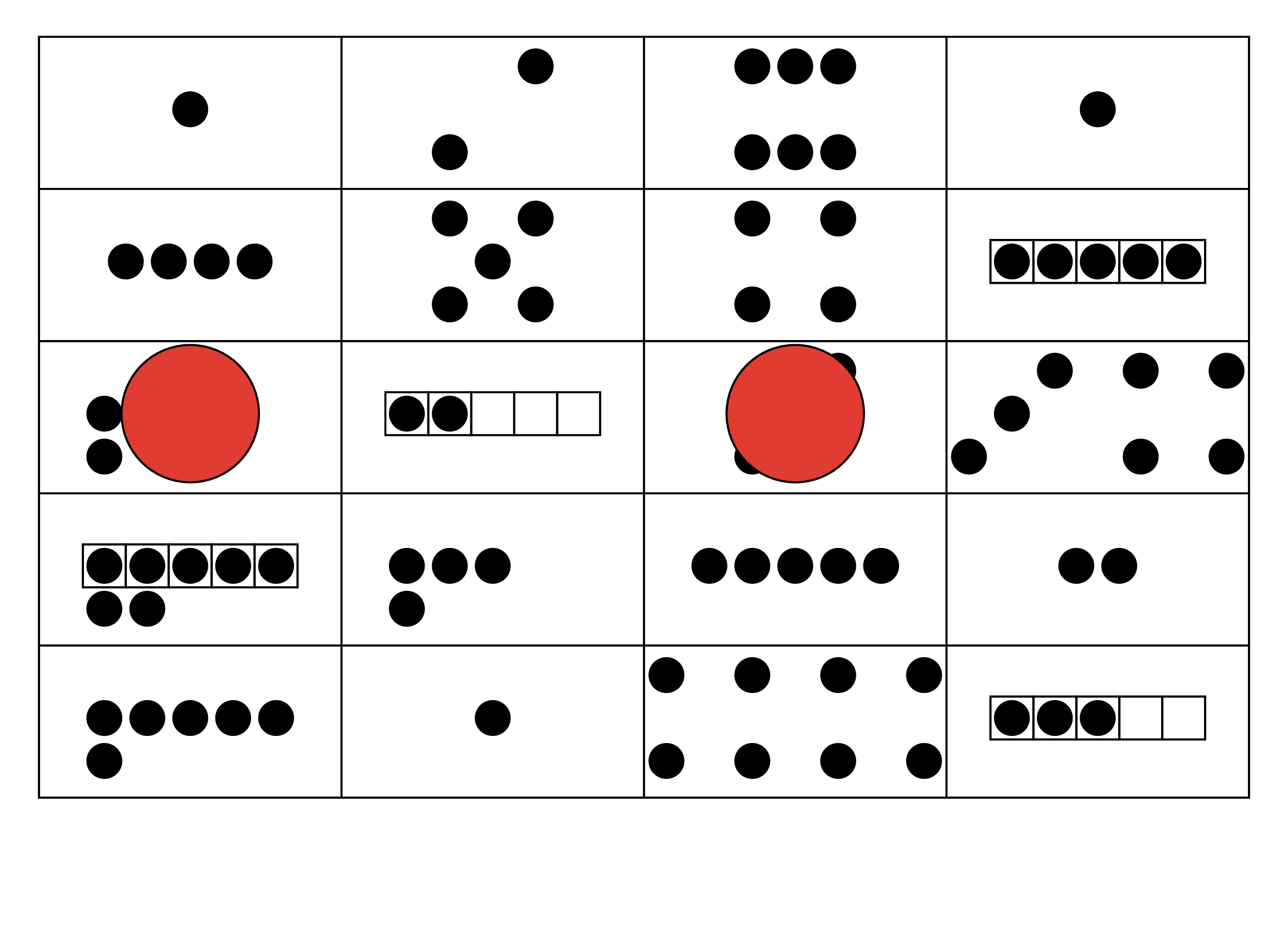 Construcción de torres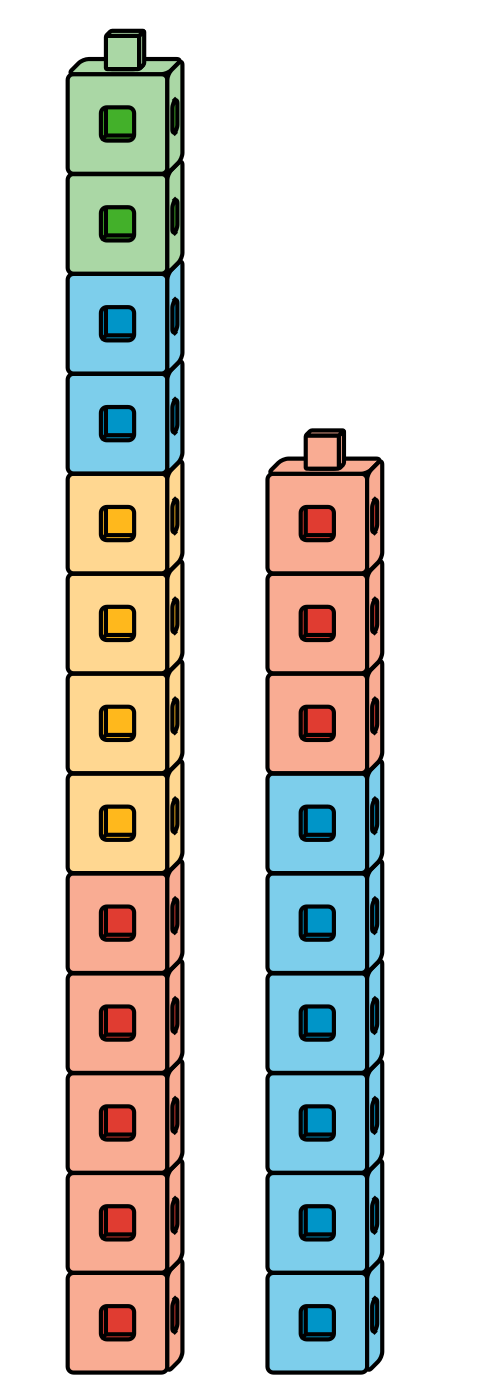 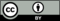 © CC BY 2021 Illustrative Mathematics®